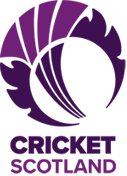 Person Specification Excellent administration skills and the ability to set priorities and deliver objectives efficientlyable to work on own, with directionable to coordinate a range of activities simultaneouslyattention to detail regarding administrative/recording requirementsExcellent communication skills, both verbal and writtencommitment to the provision of high quality and timely responses to informationExcellent IT skillscommitment to the provision of high quality reporting of data required by the High Performance Teamcomfortable in using social media and other digital platforms as tools to create engagementAn understanding of and commitment to equality of opportunity and diversityRole Title:Women’s Regional Team ManagerMain Purpose:To manage administration and coordinate activities for the Women’s Regional Squad in the Women’s Regional ProgrammeResponsible to:High Performance ManagerOffice:National Cricket Academy, MES Sports Centre, Edinburgh, EH4 3NT Hours:Part Time, evenings & weekends – remuneration of £500 per annumOutline of Role:The role will be responsible for supporting the delivery of Cricket Scotland’s High Performance Programme primarily focusing on the Women’s Regional Programme and specifically the Eagles team.1 Administration The post holder will be responsible for the collation and distribution of all administration concerning the Women’s Regional Programme including obtaining a detailed list of all key contacts and schedules required for delivery of the programme and ensure effective communication with coaches, players and CS about all matches/training/events.2 Travel The post holder will be responsible for coordinating the teams travel to fixtures and ensuring the squad is able to fulfil its commitments to the regional programme and to attend matches/training/meetings/events as agreed with coaching staff and CS.3 ExpensesThe post holder will be responsible for arranging and communicating all expenses available to the squad.4 Kit Liaise with High Performance Coordinator to ensure the squad is suitably kitted out in Regional kit and work with suppliers to meet kit provision budgets.5 Player Registration The post holder, along with the Head Coach, will be responsible for collating player information and submitting registration to CS.6 Programme Development Liaise with Head Coach to establish a detailed daily schedule for training and matches, support the development of a high-performance culture within the Women’s Regional Programme and work with the CS Communications team to develop the profile of the programme.7 FinancialThe post holder, along with the Head Coach, will be responsible for tracking, monitoring and reporting of spend against agreed budget and ensuring appropriate sign off by CS budget holder. 8 AdditionalThis job description is not to be regarded as exclusive or exhaustive.  It is intended as an outline indication of the areas of activity and will be amended in the light of the changing needs of the organisation. Job holders may be given specific projects to deliver as part of their role. 9 Working HoursDue to the nature of the business a flexible approach to working hours is expected 